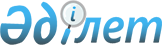 Батыс Қазақстан облыстық мәслихатының 2017 жылғы 6 желтоқсандағы № 15-2 "2018-2020 жылдарға арналған облыстық бюджет туралы" шешіміне өзгерістер енгізу туралы
					
			Күшін жойған
			
			
		
					Батыс Қазақстан облыстық мәслихатының 2018 жылғы 7 желтоқсандағы № 21-1 шешімі. Батыс Қазақстан облысының Әділет департаментінде 2018 жылғы 11 желтоқсанда № 5427 болып тіркелді. Күші жойылды - Батыс Қазақстан облыстық мәслихатының 2019 жылғы 6 наурыздағы № 23-6 шешімімен
      Ескерту. Күші жойылды - Батыс Қазақстан облыстық мәслихатының 06.03.2019 № 23-6 шешімімен (алғашқы ресми жарияланған күнінен бастап қолданысқа енгізіледі).
      Қазақстан Республикасының 2008 жылғы 4 желтоқсандағы Бюджет кодексіне және Қазақстан Республикасының 2001 жылғы 23 қаңтардағы "Қазақстан Республикасындағы жергілікті мемлекеттік басқару және өзін-өзі басқару туралы" Заңына сәйкес Батыс Қазақстан облыстық мәслихаты ШЕШІМ ҚАБЫЛДАДЫ:
      1. Батыс Қазақстан облыстық мәслихатының 2017 жылғы 6 желтоқсандағы № 15-2 "2018-2020 жылдарға арналған облыстық бюджет туралы" шешіміне (Нормативтік құқықтық актілерді мемлекеттік тіркеу тізілімінде № 4984 тіркелген, 2017 жылғы 26 желтоқсандағы Қазақстан Республикасы нормативтік құқықтық актілерінің эталондық бақылау банкінде жарияланған) мынадай өзгерістер енгізілсін:
      1-тармақ мынадай редакцияда жазылсын:
      "1. 2018-2020 жылдарға арналған облыстық бюджет тиісінше 1, 2 және 3-қосымшаларға сәйкес, соның ішінде 2018 жылға келесі көлемдерде бекітілсін:
      1) кірістер – 118 264 781 мың теңге:
      салықтық түсімдер – 37 898 286 мың теңге;
      салықтық емес түсімдер – 2 034 967 мың теңге;
      негізгі капиталды сатудан түсетін түсімдер – 9 800 мың теңге;
      трансферттер түсімі – 78 321 728 мың теңге;
      2) шығындар – 118 220 843 мың теңге:
      3) таза бюджеттік кредиттеу – 9 464 992 мың теңге:
      бюджеттік кредиттер – 12 306 225 мың теңге;
      бюджеттік кредиттерді өтеу – 2 841 233 мың теңге;
      4) қаржы активтерімен операциялар бойынша сальдо – -1 650 мың теңге:
      қаржы активтерін сатып алу – 0 теңге;
      мемлекеттің қаржы активтерін сатудан түсетін түсімдер – 1 650 мың теңге;
      5) бюджет тапшылығы (профициті) – -9 419 404 мың теңге:
      6) бюджет тапшылығын қаржыландыру (профицитін пайдалану) – 9 419 404 мың теңге:
      қарыздар түсімі – 12 058 908 мың теңге;
      қарыздарды өтеу – 3 208 721 мың теңге;
      бюджет қаражатының пайдаланылатын қалдықтары – 569 217 мың теңге.";
      3-тармақ мынадай редакцияда жазылсын:
      "3. Қазақстан Республикасының "2018-2020 жылдарға арналған республикалық бюджет туралы" Заңының 6, 8, 11, 12, 13, 14, 15, 21-баптары қаперге және басшылыққа алынсын:
      1) 2018 жылға арналған облыстық бюджетте республикалық бюджеттен бөлінетін нысаналы трансферттердің түсімі және кредиттердің жалпы сомасы 31 615 466 мың теңге көлемінде қарастырылсын:
      тілдік курстар бойынша тағылымдамадан өткен мұғалімдерге қосымша ақы төлеуге – 48 745 мың теңге;
      оқу кезеңінде негізгі қызметкерді алмастырғаны үшін мұғалімдерге қосымша ақы төлеуге – 42 047 мың теңге;
      жаңартылған білім беру мазмұны бойынша бастауыш, негізгі және жалпы орта білімнің оқу бағдарламаларын іске асыратын білім беру ұйымдарының мұғалімдеріне қосымша ақы төлеуге және жергілікті бюджеттердің қаражаты есебінен шығыстардың осы бағыт бойынша төленген сомаларын өтеуге – 1 979 453 мың теңге;
      ұлттық біліктілік тестінен өткен және бастауыш, негізгі және жалпы орта білімнің білім беру бағдарламаларын іске асыратын мұғалімдерге педагогикалық шеберлік біліктілігі үшін қосымша ақы төлеуге – 271 140 мың теңге;
      салауатты өмір салтын насихаттауға – 87 958 мың теңге;
      вакциналарды және басқа да иммундық-биологиялық препараттарды сатып алуға – 869 295 мың теңге;
      ЖИТС профилактикасы және оған қарсы күрес жөніндегі іс-шараларды іске асыруға – 95 621 мың теңге;
      арнаулы әлеуметтік қызметтер көрсету стандарттарын енгізуге – 4 405 мың теңге;
      үкіметтік емес ұйымдарда мемлекеттік әлеуметтік тапсырысты орналастыруға – 44 353 мың теңге;
      "Инватакси" қызметін дамытуға мемлекеттік әлеуметтік тапсырысты орналастыруға – 5 864 мың теңге;
      мүгедектерді міндетті гигиеналық құралдармен қамтамасыз ету нормаларын ұлғайтуға – 145 789 мың теңге;
      ымдау тілі маманының қызмет көрсетуге – 28 767 мың теңге;
      мемлекеттік атаулы әлеуметтік көмек төлеміне – 519 605 мың теңге;
      халықты жұмыспен қамту орталықтарына әлеуметтік жұмыс жөніндегі консультанттар мен ассистенттерді енгізуге – 111 907 мың теңге;
      жалақыны ішінара субсидиялауға – 116 812 мың теңге;
      жастар практикасына – 194 805 мың теңге;
      ақпараттық жұмысқа – 1 953 мың теңге;
      жаңа бизнес идеяларды жүзеге асыруға берілетін мемлекеттік гранттар – 6 253 мың теңге;
      техникалық көмекшi (компенсаторлық) құралдар тiзбесiн кеңейтуге – 72 479 мың теңге;
      кохлеарлық импланттарға сөйлеу процессорларын ауыстыру және теңшеу жөніндегі көрсетілетін қызметтерге – 49 900 мың теңге;
      жаңалық телебағдарламаларының трансляциясын сурдоаудармамен сүйемелдеуді қамтамасыз етуге – 10 712 мың теңге;
      көлiк инфрақұрылымының басым жобаларын қаржыландыруға – 3 327 409 мың теңге;
      мүгедектерге қызмет көрсетуге бағдарланған ұйымдар орналасқан жерлерде жол белгілері мен сілтегіштерін орнатуға – 772 мың теңге;
      ауыл шаруашылығы жануарларын, техниканы және технологиялық жабдықты сатып алуға кредит беру, сондай-ақ лизинг кезінде сыйақы мөлшерлемелерін субсидиялауға – 824 884 мың теңге;
      агроөнеркәсіптік кешен саласындағы дайындаушы ұйымдарға есептелген қосылған құн салығы шегінде бюджетке төленген қосылған құн салығының сомасын субсидиялауға – 6 869 мың теңге;
      инвестициялық салымдар кезінде агроөнеркәсіптік кешен субъектісі шеккен шығыстардың бір бөлігін өтеуге – 2 507 478 мың теңге;
      ауыз сумен жабдықтаудың баламасыз көздерi болып табылатын сумен жабдықтаудың аса маңызды топтық және жергілікті жүйелерiнен ауыз су беру жөніндегі қызметтердің құнын субсидиялауға – 282 902 мың теңге;
      ішкі істер органдары қызметкерлерінің сыныптық біліктілігі үшін үстемеақы мөлшерлерін ұлғайтуға – 83 579 мың теңге;
      ішкі істер органдары қызметкерлерінің лауазымдық айлықақыларын көтеруге – 399 095 мың теңге;
      "Бизнестің жол картасы - 2020" бизнесті қолдау мен дамытудың мемлекеттік бағдарламасы шеңберінде кредиттер бойынша пайыздық мөлшерлемені субсидиялауға – 772 818 мың теңге;
      бастауыш, негізгі орта және жалпы орта білім беру объектілерін салуға және реконструкциялауға – 208 875 мың теңге;
      коммуналдық тұрғын үй қорының тұрғын үйлерін салуға және (немесе) реконструкциялауға – 1 804 293 мың теңге;
      инженерлік-коммуникациялық инфрақұрылымды жобалауға, дамытуға және (немесе) жайластыруға – 2 611 265 мың теңге;
      елді мекендерді сумен жабдықтау және су бұру жүйелерін дамытуға – 3 330 513 мың теңге;
      газ тасымалдау жүйесін дамытуға – 1 357 451 мың теңге;
      көлік инфрақұрылымын дамытуға – 2 162 212 мың теңге;
      мамандарды әлеуметтік қолдау шараларын іске асыру үшін кредит беруге – 1 445 874 мың теңге;
      облыс орталықтарында және моноқалаларда кәсіпкерлікті дамытуға жәрдемдесуге кредит беруге – 279 379 мың теңге;
      нәтижелі жұмыспен қамтуды және жаппай кәсіпкерлікті дамыту бағдарламасы шеңберінде кәсіпкерлікті дамытуға жәрдемдесу үшін кредит беруге – 4 014 528 мың теңге;
      жылу, сумен жабдықтау және су бұру жүйелерін реконструкция және құрылыс үшін кредит беруге – 1 487 407 мың теңге.";
      4-1 тармақ мынадай редакцияда жазылсын:
      "4-1. 2018 жылға арналған облыстық бюджетте облыстың жергiлiктi атқарушы органның мемлекеттік және үкіметтік бағдарламаларды іске асыру шеңберінде тұрғын үй құрылысын қаржыландыру үшін iшкi нарықта айналысқа жiберу үшiн шығаратын мемлекеттiк бағалы қағаздары шығарылымынан түсетін түсімдер 4 831 720 мың теңге сомасында ескерілсін.";
      5 тармақта:
      төртінші абзац мынадай редакцияда жазылсын:
      "2017 жылы бөлінген пайдаланылмаған (толық пайдаланылмаған) нысаналы трансферттердің сомасын қайтаруға байланысты – 90 764 мың теңге.";
      9-тармақ мынадай редакцияда жазылсын:
      "9. 2018 жылға арналған облыстық бюджетте аудандық (облыстық маңызы бар қаланың) бюджеттерге облыстық бюджет қаражат есебінен бөлінетін нысаналы даму трансферттері және ағымдағы нысаналы трансферттердің жалпы сомасы 12 456 443 мың теңге көлемінде қарастырылғаны ескерілсін, соның ішінде:
      6 845 104 мың теңге – ағымдағы нысаналы трансферттер;
      5 611 339 мың теңге – нысаналы даму трансферттері.
      Аталған сомаларды аудандық (облыстық маңызы бар қаланың) бюджеттерге бөлу Батыс Қазақстан облыс әкімдігінің қаулысы негізінде жүзеге асырылады.";
      12-тармақ мынадай редакцияда жазылсын:
      "12. 2018 жылға арналған облыстың жергілікті атқарушы органдарының резерві 6 936 мың теңге көлемінде бекітілсін.";
      аталған шешімнің 1-қосымшасы осы шешімнің қосымшасына сәйкес жаңа редакцияда жазылсын.
      2. Облыстық мәслихат аппаратының басшысы (А.Сұлтанов) осы шешімнің әділет органдарында мемлекеттік тіркелуін, Қазақстан Республикасы нормативтік құқықтық актілерінің эталондық бақылау банкінде және бұқаралық ақпарат құралдарында оның ресми жариялануын қамтамасыз етсін.
      3. Осы шешім 2018 жылдың 1 қаңтарынан бастап қолданысқа енгізіледі. 2018 жылға арналған облыстық бюджет
					© 2012. Қазақстан Республикасы Әділет министрлігінің «Қазақстан Республикасының Заңнама және құқықтық ақпарат институты» ШЖҚ РМК
				
      Сессия төрағасы

М.Құлшар

      Облыстық мәслихат
хатшысы

М.Құлшар
2018 жылғы 7 желтоқсандағы
Батыс Қазақстан облыстық
мәслихатының № 21-1 шешіміне
қосымша2017 жылғы 6 желтоқсандағы
Батыс Қазақстан облыстық
мәслихатының № 15-2 шешіміне
1- қосымша
Санаты
Санаты
Санаты
Санаты
Санаты
Сомасы, мың теңге
Сыныбы
Сыныбы
Сыныбы
Сыныбы
Сомасы, мың теңге
Ішкі сыныбы
Ішкі сыныбы
Ішкі сыныбы
Сомасы, мың теңге
Атауы
Атауы
Сомасы, мың теңге
1
2
3
4
4
5
1) Кірістер
1) Кірістер
118 264 781
1
Салықтық түсімдер
Салықтық түсімдер
37 898 286
01
Табыс салығы
Табыс салығы
13 330 101
2
Жеке табыс салығы
Жеке табыс салығы
13 330 101
03
Әлеуметтiк салық
Әлеуметтiк салық
21 732 624
1
Әлеуметтік салық
Әлеуметтік салық
21 732 624
05
Тауарларға, жұмыстарға және қызметтерге салынатын iшкi салықтар
Тауарларға, жұмыстарға және қызметтерге салынатын iшкi салықтар
2 824 601
3
Табиғи және басқа да ресурстарды пайдаланғаны үшiн түсетiн түсiмдер
Табиғи және басқа да ресурстарды пайдаланғаны үшiн түсетiн түсiмдер
2 458 601
4
Кәсiпкерлiк және кәсiби қызметтi жүргiзгенi үшiн алынатын алымдар
Кәсiпкерлiк және кәсiби қызметтi жүргiзгенi үшiн алынатын алымдар
366 000
07
Басқа да салықтар
Басқа да салықтар
10 960
1
Басқа да салықтар
Басқа да салықтар
10 960
2
Салықтық емес түсiмдер
Салықтық емес түсiмдер
2 034 967
01
Мемлекеттiк меншiктен түсетiн кiрiстер
Мемлекеттiк меншiктен түсетiн кiрiстер
115 094
1
Мемлекеттiк кәсiпорындардың таза кiрiсi бөлiгiнiң түсiмдерi
Мемлекеттiк кәсiпорындардың таза кiрiсi бөлiгiнiң түсiмдерi
7 024
4
Мемлекет меншігінде тұрған, заңды тұлғалардағы қатысу үлесіне кірістер
Мемлекет меншігінде тұрған, заңды тұлғалардағы қатысу үлесіне кірістер
2 061
5
Мемлекет меншігіндегі мүлікті жалға беруден түсетін кірістер
Мемлекет меншігіндегі мүлікті жалға беруден түсетін кірістер
46 000
7
Мемлекеттiк бюджеттен берiлген кредиттер бойынша сыйақылар
Мемлекеттiк бюджеттен берiлген кредиттер бойынша сыйақылар
60 009
04
Мемлекеттік бюджеттен қаржыландырылатын, сондай-ақ Қазақстан Республикасы Ұлттық Банкінің бюджетінен (шығыстар сметасынан) қамтылатын және қаржыландырылатын мемлекеттік мекемелер салатын айыппұлдар, өсімпұлдар, санкциялар, өндіріп алулар
Мемлекеттік бюджеттен қаржыландырылатын, сондай-ақ Қазақстан Республикасы Ұлттық Банкінің бюджетінен (шығыстар сметасынан) қамтылатын және қаржыландырылатын мемлекеттік мекемелер салатын айыппұлдар, өсімпұлдар, санкциялар, өндіріп алулар
770 600
1
Мұнай секторы ұйымдарынан және Жәбірленушілерге өтемақы қорына түсетін түсімдерді қоспағанда, мемлекеттік бюджеттен қаржыландырылатын, сондай-ақ Қазақстан Республикасы Ұлттық Банкінің бюджетінен (шығыстар сметасынан) қамтылатын және қаржыландырылатын мемлекеттік мекемелер салатын айыппұлдар, өсімпұлдар, санкциялар, өндіріп алулар
Мұнай секторы ұйымдарынан және Жәбірленушілерге өтемақы қорына түсетін түсімдерді қоспағанда, мемлекеттік бюджеттен қаржыландырылатын, сондай-ақ Қазақстан Республикасы Ұлттық Банкінің бюджетінен (шығыстар сметасынан) қамтылатын және қаржыландырылатын мемлекеттік мекемелер салатын айыппұлдар, өсімпұлдар, санкциялар, өндіріп алулар
770 600
06
Басқа да салықтық емес түсімдер
Басқа да салықтық емес түсімдер
1 149 273
1
Басқа да салықтық емес түсімдер
Басқа да салықтық емес түсімдер
1 149 273
3
Негізгі капиталды сатудан түсетін түсімдер
Негізгі капиталды сатудан түсетін түсімдер
9 800
01
Мемлекеттік мекемелерге бекітілген мемлекеттік мүлікті сату
Мемлекеттік мекемелерге бекітілген мемлекеттік мүлікті сату
9 800
1
Мемлекеттік мекемелерге бекітілген мемлекеттік мүлікті сату
Мемлекеттік мекемелерге бекітілген мемлекеттік мүлікті сату
9 800
4
Трансферттердің түсімдері
Трансферттердің түсімдері
78 321 728
01
Төмен тұрған мемлекеттiк басқару органдарынан трансферттер
Төмен тұрған мемлекеттiк басқару органдарынан трансферттер
3 075 618
2
Аудандық (облыстық маңызы бар қалалардың) бюджеттерден трансферттер
Аудандық (облыстық маңызы бар қалалардың) бюджеттерден трансферттер
3 075 618
02
Мемлекеттiк басқарудың жоғары тұрған органдарынан түсетiн трансферттер
Мемлекеттiк басқарудың жоғары тұрған органдарынан түсетiн трансферттер
75 246 110
1
Республикалық бюджеттен түсетiн трансферттер
Республикалық бюджеттен түсетiн трансферттер
75 246 110
Функционалдық топ
Функционалдық топ
Функционалдық топ
Функционалдық топ
Функционалдық топ
Сомасы, мың теңге
Функционалдық кіші топ
Функционалдық кіші топ
Функционалдық кіші топ
Функционалдық кіші топ
Сомасы, мың теңге
Бюджеттік бағдарламалардың әкімшісі
Бюджеттік бағдарламалардың әкімшісі
Бюджеттік бағдарламалардың әкімшісі
Сомасы, мың теңге
Бағдарлама
Бағдарлама
Сомасы, мың теңге
Атауы
Сомасы, мың теңге
1
2
3
4
5
6
2) Шығындар
118 220 843
01
Жалпы сипаттағы мемлекеттiк қызметтер
2 205 725
1
Мемлекеттiк басқарудың жалпы функцияларын орындайтын өкiлдi, атқарушы және басқа органдар
1 743 354
110
Облыс мәслихатының аппараты
38 005
001
Облыс мәслихатының қызметін қамтамасыз ету жөніндегі қызметтер
38 005
120
Облыс әкімінің аппараты
1 521 831
001
Облыс әкімінің қызметін қамтамасыз ету жөніндегі қызметтер
1 312 642
004
Мемлекеттік органның күрделі шығыстары
97 734
007
Ведомстволық бағыныстағы мемлекеттік мекемелер мен ұйымдардың күрделі шығыстары
12 803
009
Аудандық маңызы бар қалалардың, ауылдардың, кенттердің, ауылдық округтердің әкімдерін сайлауды қамтамасыз ету және өткізу
3 851
013
Облыс Қазақстан халқы Ассамблеясының қызметін қамтамасыз ету
94 801
282
Облыстың тексеру комиссиясы
183 518
001
Облыстың тексеру комиссиясының қызметін қамтамасыз ету жөніндегі қызметтер
175 158
003
Мемлекеттік органның күрделі шығыстары
8 360
2
Қаржылық қызмет
180 893
257
Облыстың қаржы басқармасы
138 503
001
Жергілікті бюджетті атқару және коммуналдық меншікті басқару саласындағы мемлекеттік саясатты іске асыру жөніндегі қызметтер
136 587
009
Жекешелендіру, коммуналдық меншікті басқару, жекешелендіруден кейінгі қызмет және осыған байланысты дауларды реттеу
1 916
718
Облыстың мемлекеттік сатып алу басқармасы
42 390
001
Жергілікті деңгейде мемлекеттік сатып алуды басқару саласындағы мемлекеттік саясатты іске асыру жөніндегі қызметтер
42 390
5
Жоспарлау және статистикалық қызмет
147 993
258
Облыстың экономика және бюджеттік жоспарлау басқармасы
147 993
001
Экономикалық саясатты, мемлекеттік жоспарлау жүйесін қалыптастыру мен дамыту саласындағы мемлекеттік саясатты іске асыру жөніндегі қызметтер
138 155
061
Бюджеттік инвестициялар және мемлекеттік-жекешелік әріптестік, оның ішінде концессия мәселелері жөніндегі құжаттаманы сараптау және бағалау
9 838
9
Жалпы сипаттағы өзге де мемлекеттiк қызметтер
133 485
269
Облыстың дін істері басқармасы
133 485
001
Жергілікті деңгейде дін істер саласындағы мемлекеттік саясатты іске асыру жөніндегі қызметтер
79 988
005
Өңірде діни ахуалды зерделеу және талдау
53 497
02
Қорғаныс
345 849
1
Әскери мұқтаждар
64 837
120
Облыс әкімінің аппараты
64 837
010
Жалпыға бірдей әскери міндетті атқару шеңберіндегі іс-шаралар
31 731
011
Аумақтық қорғанысты даярлау және облыс ауқымдағы аумақтық қорғаныс
33 106
2
Төтенше жағдайлар жөнiндегi жұмыстарды ұйымдастыру
281 012
120
Облыс әкімінің аппараты
1 820
012
Облыстық ауқымдағы жұмылдыру дайындығы және жұмылдыру
1 820
287
Облыстық бюджеттен қаржыландырылатын табиғи және техногендік сипаттағы төтенше жағдайлар, азаматтық қорғаныс саласындағы уәкілетті органдардың аумақтық органы
279 192
002
Аумақтық органның және ведомстволық бағынысты мемлекеттік мекемелерінің күрделі шығыстары
189 486
003
Облыс ауқымындағы азаматтық қорғаныстың іс-шаралары
4 502
004
Облыс ауқымдағы төтенше жағдайлардың алдын алу және оларды жою
85 204
03
Қоғамдық тәртіп, қауіпсіздік, құқықтық, сот, қылмыстық-атқару қызметі
4 806 516
1
Құқық қорғау қызметi
4 806 516
252
Облыстық бюджеттен қаржыландырылатын атқарушы ішкі істер органы
4 354 766
001
Облыс аумағында қоғамдық тәртіпті және қауіпсіздікті сақтауды қамтамасыз ету саласындағы мемлекеттік саясатты іске асыру жөніндегі қызметтер
4 044 951
003
Қоғамдық тәртіпті қорғауға қатысатын азаматтарды көтермелеу
3 900
006
Мемлекеттік органның күрделі шығыстары
195 427
013
Белгілі тұратын жері және құжаттары жоқ адамдарды орналастыру қызметтері
49 490
014
Әкімшілік тәртіппен тұтқындалған адамдарды ұстауды ұйымдастыру
20 387
015
Қызметтік жануарларды ұстауды ұйымдастыру
40 611
271
Облыстың құрылыс басқармасы
451 750
003
Ішкі істер органдарының объектілерін дамыту
451 750
04
Бiлiм беру
17 283 427
2
Бастауыш, негізгі орта және жалпы орта бiлiм беру
6 883 198
261
Облыстың білім басқармасы
4 605 374
003
Арнайы білім беретін оқу бағдарламалары бойынша жалпы білім беру
1 091 741
006
Мамандандырылған білім беру ұйымдарында дарынды балаларға жалпы білім беру
956 066
055
Балаларға қосымша білім беру
267 525
056
Аудандық (облыстық маңызы бар қалалардың) бюджеттеріне тілдік курстар өтілінен өткен мұғалімдерге үстемақы төлеу үшін және оқу кезеңінде негізгі қызметкерді алмастырғаны үшін мұғалімдерге үстемақы төлеу үшін берілетін ағымдағы нысаналы трансферттер
86 567
071
Аудандық (облыстық маңызы бар қалалардың) бюджеттеріне жаңартылған білім беру мазмұны бойынша бастауыш, негізгі және жалпы орта білімнің оқу бағдарламаларын іске асыратын білім беру ұйымдарының мұғалімдеріне қосымша ақы төлеуге және жергілікті бюджеттердің қаражаты есебінен шығыстардың осы бағыт бойынша төленген сомаларын өтеуге берілетін ағымдағы нысаналы трансферттер
1 939 808
072
Аудандық (облыстық маңызы бар қалалардың) бюджеттеріне ұлттық біліктілік тестінен өткен және бастауыш, негізгі және жалпы орта білімнің білім беру бағдарламаларын іске асыратын мұғалімдерге педагогикалық шеберлік біліктілігі үшін қосымша ақы төлеуге берілетін ағымдағы нысаналы трансферттер
263 667
271
Облыстың құрылыс басқармасы
1 076 957
069
Қосымша білім беру объектілерін салу және реконструкциялау
88 054
079
Аудандық (облыстық маңызы бар қалалардың) бюджеттеріне бастауыш, негізгі орта және жалпы орта білім беру объектілерін салуға және реконструкциялауға берілетін нысаналы даму трансферттерi
279 398
086
Бастауыш, негізгі орта және жалпы орта білім беру объектілерін салу және реконструкциялау
709 505
285
Облыстың дене шынықтыру және спорт басқармасы
1 200 867
006
Балалар мен жасөспірімдерге спорт бойынша қосымша білім беру
861 250
007
Мамандандырылған бiлiм беру ұйымдарында спорттағы дарынды балаларға жалпы бiлiм беру
339 617
4
Техникалық және кәсіптік, орта білімнен кейінгі білім беру
5 673 085
253
Облыстың денсаулық сақтау басқармасы
298 754
043
Техникалық және кәсіптік, орта білімнен кейінгі білім беру ұйымдарында мамандар даярлау
298 754
261
Облыстың білім басқармасы
5 364 331
024
Техникалық және кәсіптік білім беру ұйымдарында мамандар даярлау
5 364 331
271
Облыстың құрылыс басқармасы
10 000
099
Техникалық және кәсіптік, орта білімнен кейінгі білім беру объектілерін салу және реконструкциялау
10 000
5
Мамандарды қайта даярлау және біліктіліктерін арттыру
500 086
253
Облыстың денсаулық сақтау басқармасы
8 168
003
Кадрлардың біліктілігін арттыру және оларды қайта даярлау
8 168
261
Облыстың білім басқармасы
491 918
052
Нәтижелі жұмыспен қамтуды және жаппай кәсіпкерлікті дамыту бағдарламасы шеңберінде кадрлардың біліктілігін арттыру, даярлау және қайта даярлау
491 918
6
Жоғары және жоғары оқу орнынан кейін бiлiм беру
180 469
253
Облыстың денсаулық сақтау басқармасы
40 000
057
Жоғары, жоғары оқу орнынан кейінгі білімі бар мамандар даярлау және білім алушыларға әлеуметтік қолдау көрсету
40 000
261
Облыстың білім басқармасы
140 469
057
Жоғары, жоғары оқу орнынан кейінгі білімі бар мамандар даярлау және білім алушыларға әлеуметтік қолдау көрсету
140 469
9
Бiлiм беру саласындағы өзге де қызметтер
4 046 589
261
Облыстың білім басқармасы
4 046 589
001
Жергілікті деңгейде білім беру саласындағы мемлекеттік саясатты іске асыру жөніндегі қызметтер
92 660
004
Облыстық мемлекеттік білім беру мекемелерінде білім беру жүйесін ақпараттандыру
53 621
005
Облыстық мемлекеттік білім беру мекемелер үшін оқулықтар мен оқу-әдiстемелiк кешендерді сатып алу және жеткізу
115 505
007
Облыстық ауқымда мектеп олимпиадаларын, мектептен тыс іс-шараларды және конкурстар өткізу
114 139
011
Балалар мен жасөспірімдердің психикалық денсаулығын зерттеу және халыққа психологиялық-медициналық-педагогикалық консультациялық көмек көрсету
337 582
013
Мемлекеттік органның күрделі шығыстары
2 487
029
Әдістемелік жұмыс
63 796
067
Ведомстволық бағыныстағы мемлекеттік мекемелер мен ұйымдардың күрделі шығыстары
153 905
113
Жергілікті бюджеттерден берілетін ағымдағы нысаналы трансферттер
3 112 894
05
Денсаулық сақтау
3 612 332
2
Халықтың денсаулығын қорғау
314 377
253
Облыстың денсаулық сақтау басқармасы
307 571
006
Ана мен баланы қорғау жөніндегі көрсетілетін қызметтер
97 719
007
Салауатты өмір салтын насихаттау
87 958
041
Облыстардың жергілікті өкілдік органдарының шешімі бойынша тегін медициналық көмектің кепілдендірілген көлемін қосымша қамтамасыз ету
121 894
271
Облыстың құрылыс басқармасы
6 806
038
Деңсаулық сақтау объектілерін салу және реконструкциялау
6 806
3
Мамандандырылған медициналық көмек
1 085 744
253
Облыстың денсаулық сақтау басқармасы
1 085 744
027
Халыққа иммундық профилактика жүргізу үшін вакциналарды және басқа медициналық иммундық биологиялық препараттарды орталықтандырылған сатып алу және сақтау
1 085 744
4
Емханалар
10 574
253
Облыстың денсаулық сақтау басқармасы
10 574
039
Республикалық бюджет қаражаты есебінен көрсетілетін көмекті қоспағанда ауылдық денсаулық сақтау субъектілерінің амбулаториялық-емханалық қызметтерді және медициналық қызметтерді көрсетуі және Сall-орталықтардың қызмет көрсетуі
10 574
5
Медициналық көмектiң басқа түрлерi
33 075
253
Облыстың денсаулық сақтау басқармасы
33 075
029
Облыстық арнайы медициналық жабдықтау базалары
33 075
9
Денсаулық сақтау саласындағы өзге де қызметтер
2 168 562
253
Облыстың денсаулық сақтау басқармасы
2 168 562
001
Жергілікті деңгейде денсаулық сақтау саласындағы мемлекеттік саясатты іске асыру жөніндегі қызметтер
125 392
008
Қазақстан Республикасында ЖИТС-тің алдын алу және оған қарсы күрес жөніндегі іс-шараларды іске асыру
95 621
016
Азаматтарды елді мекеннен тыс жерлерде емделу үшін тегін және жеңілдетілген жол жүрумен қамтамасыз ету
121 093
018
Денсаулық сақтау саласындағы ақпараттық талдамалық қызметтер
28 456
030
Мемлекеттік денсаулық сақтау органдарының күрделі шығыстары
9 800
033
Медициналық денсаулық сақтау ұйымдарының күрделі шығыстары
1 788 200
06
Әлеуметтiк көмек және әлеуметтiк қамсыздандыру
4 418 966
1
Әлеуметтiк қамсыздандыру
2 636 401
256
Облыстың жұмыспен қамтуды үйлестіру және әлеуметтік бағдарламалар басқармасы
2 341 422
002
Жалпы үлгідегі медициналық-әлеуметтік мекемелерде (ұйымдарда), арнаулы әлеуметтік қызметтер көрсету орталықтарында, әлеуметтік қызмет көрсету орталықтарында қарттар мен мүгедектерге арнаулы әлеуметтік қызметтер көрсету
798 316
013
Психоневрологиялық медициналық-әлеуметтік мекемелерде (ұйымдарда), арнаулы әлеуметтік қызметтер көрсету орталықтарында, әлеуметтік қызмет көрсету орталықтарында психоневрологиялық аурулармен ауыратын мүгедектер үшін арнаулы әлеуметтік қызметтер көрсету
600 349
015
Балалар психоневрологиялық медициналық-әлеуметтік мекемелерінде (ұйымдарда), арнаулы әлеуметтік қызметтер көрсету орталықтарында, әлеуметтік қызмет көрсету орталықтарында психоневрологиялық патологиялары бар мүгедек балалар үшін арнаулы әлеуметтік қызметтер көрсету
311 245
049
Аудандық (облыстық маңызы бар қалалардың) бюджеттеріне мемлекеттік атаулы әлеуметтік көмек төлеуге берілетін ағымдағы нысаналы трансферттер
519 605
056
Аудандық (облыстық маңызы бар қалалардың) бюджеттеріне Халықты жұмыспен қамту орталықтарына әлеуметтік жұмыс жөніндегі консультанттар мен ассистенттерді енгізуге берілетін ағымдағы нысаналы трансферттер
111 907
261
Облыстың білім басқармасы
291 251
015
Жетiм балаларды, ата-анасының қамқорлығынсыз қалған балаларды әлеуметтік қамсыздандыру
291 251
271
Облыстың құрылыс басқармасы
3 728
039
Әлеуметтік қамтамасыз ету объектілерін салу және реконструкциялау
3 728
2
Әлеуметтiк көмек
445 982
256
Облыстың жұмыспен қамтуды үйлестіру және әлеуметтік бағдарламалар басқармасы
445 982
003
Мүгедектерге әлеуметтік қолдау
445 982
9
Әлеуметтiк көмек және әлеуметтiк қамтамасыз ету салаларындағы өзге де қызметтер
1 336 583
256
Облыстың жұмыспен қамтуды үйлестіру және әлеуметтік бағдарламалар басқармасы
1 187 176
001
Жергілікті деңгейде жұмыспен қамтуды қамтамасыз ету және халық үшін әлеуметтік бағдарламаларды іске асыру саласында мемлекеттік саясатты іске асыру жөніндегі қызметтер
115 898
007
Мемлекеттік органның күрделі шығыстары
979
017
Аудандық (облыстық маңызы бар қалалардың) бюджеттеріне арнаулы әлеуметтік қызметтер көрсету стандарттарын енгізуге берілетін ағымдағы нысаналы трансферттер
4 405
018
Үкіметтік емес ұйымдарда мемлекеттік әлеуметтік тапсырысты орналастыру
4 500
019
Нәтижелі жұмыспен қамтуды және жаппай кәсіпкерлікті дамыту бағдарламасы шеңберінде, еңбек нарығын дамытуға бағытталған, ағымдағы іс-шараларды іске асыру
1 953
037
Аудандық (облыстық маңызы бар қалалардың) бюджеттеріне нәтижелі жұмыспен қамтуды және жаппай кәсіпкерлікті дамыту бағдарламасы шеңберінде, еңбек нарығын дамытуға бағытталған, іс-шараларын іске асыруға берілетін ағымдағы нысаналы трансферттер
681 896
044
Жергiлiктi деңгейде көшi-қон iс-шараларын iске асыру
5 229
045
Аудандық (облыстық маңызы бар қалалардың) бюджеттеріне Қазақстан Республикасында мүгедектердің құқықтарын қамтамасыз ету және өмір сүру сапасын жақсарту жөніндегі 2012 - 2018 жылдарға арналған іс-шаралар жоспарын іске асыруға берілетін ағымдағы нысаналы трансферттер
272 886
046
Қазақстан Республикасында мүгедектердің құқықтарын қамтамасыз ету және өмір сүру сапасын жақсарту жөніндегі 2012 - 2018 жылдарға арналған іс-шаралар жоспарын іске асыру
5 177
053
Кохлеарлық импланттарға дәлдеп сөйлеу процессорларын ауыстыру және келтіру бойынша қызмет көрсету
49 900
054
Аудандық (облыстық маңызы бар қалалардың) бюджеттеріне үкіметтік емес ұйымдарда мемлекеттік әлеуметтік тапсырысты орналастыруға берілетін ағымдағы нысаналы трансферттер
44 353
263
Облыстың ішкі саясат басқармасы
26 780
077
Қазақстан Республикасында мүгедектердің құқықтарын қамтамасыз ету және өмір сүру сапасын жақсарту жөніндегі 2012 - 2018 жылдарға арналған іс-шаралар жоспарын іске асыру
26 780
266
Облыстың кәсіпкерлік және индустриалдық-инновациялық даму басқармасы
63 171
013
Нәтижелі жұмыспен қамтуды және жаппай кәсіпкерлікті дамыту бағдарламасы шеңберінде кәсіпкерлікке оқыту
63 171
268
Облыстың жолаушылар көлігі және автомобиль жолдары басқармасы
772
045
Аудандық (облыстық маңызы бар қалалардың) бюджеттеріне Қазақстан Республикасында мүгедектердің құқықтарын қамтамасыз ету және өмір сүру сапасын жақсарту жөніндегі 2012 - 2018 жылдарға арналған іс-шаралар жоспарын іске асыруға берілетін ағымдағы нысаналы трансферттер
772
270
Облыстың еңбек инспекциясы бойынша басқармасы
58 684
001
Жергілікті деңгейде еңбек қатынасын реттеу саласындағы мемлекеттік саясатты іске асыру жөніндегі қызметтер
53 810
003
Мемлекеттік органның күрделі шығыстары
4 874
07
Тұрғын үй-коммуналдық шаруашылық
16 416 273
1
Тұрғын үй шаруашылығы
6 486 462
271
Облыстың құрылыс басқармасы
6 486 462
014
Аудандық (облыстық маңызы бар қалалардың) бюджеттеріне коммуналдық тұрғын үй қорының тұрғын үйін салуға және (немесе) реконструкциялауға берілетін нысаналы даму трансферттері
3 184 324
027
Аудандық (облыстық маңызы бар қалалардың) бюджеттеріне инженерлік-коммуникациялық инфрақұрылымды дамытуға және (немесе) жайластыруға берілетін нысаналы даму трансферттері
3 302 138
2
Коммуналдық шаруашылық
9 882 663
271
Облыстың құрылыс басқармасы
5 410 050
015
Аудандық (облыстық маңызы бар қалалардың) бюджеттеріне қалалар мен елді мекендерді абаттандыруды дамытуға берілетін нысаналы даму трансферттері
478 292
030
Коммуналдық шаруашылығын дамыту
55 307
058
Аудандық (облыстық маңызы бар қалалардың) бюджеттеріне елді мекендерді сумен жабдықтау және су бұру жүйелерін дамытуға берілетін нысаналы даму трансферттері
4 876 451
279
Облыстың энергетика және тұрғын үй-коммуналдық шаруашылық басқармасы
4 472 613
001
Жергілікті деңгейде энергетика және тұрғын үй-коммуналдық шаруашылық саласындағы мемлекеттік саясатты іске асыру жөніндегі қызметтер
76 998
004
Елдi мекендердi газдандыру
1 769 264
005
Мемлекеттік органның күрделі шығыстары
2 140
032
Ауыз сумен жабдықтаудың баламасыз көздерi болып табылатын сумен жабдықтаудың аса маңызды топтық және жергілікті жүйелерiнен ауыз су беру жөніндегі қызметтердің құнын субсидиялау
1 182 390
113
Жергілікті бюджеттерден берілетін ағымдағы нысаналы трансферттер
752 174
114
Жергілікті бюджеттерден берілетін нысаналы даму трансферттері
689 647
3
Елді-мекендерді көркейту
47 148
279
Облыстың энергетика және тұрғын үй-коммуналдық шаруашылық басқармасы
47 148
041
Профилактикалық дезинсекция мен дератизация жүргізу (инфекциялық және паразиттік аурулардың табиғи ошақтарының аумағындағы, сондай-ақ инфекциялық және паразиттік аурулардың ошақтарындағы дезинсекция мен дератизацияны қоспағанда)
47 148
08
Мәдениет, спорт, туризм және ақпараттық кеңістiк
5 252 723
1
Мәдениет саласындағы қызмет
1 611 272
262
Облыстың мәдениет басқармасы
1 544 538
001
Жергiлiктi деңгейде мәдениет саласындағы мемлекеттік саясатты іске асыру жөніндегі қызметтер
59 221
003
Мәдени-демалыс жұмысын қолдау
342 161
004
Мемлекет қайраткерлерін мәңгі есте сақтау
102 572
005
Тарихи-мәдени мұраны сақтауды және оған қолжетімділікті қамтамасыз ету
362 231
007
Театр және музыка өнерін қолдау
575 148
032
Ведомстволық бағыныстағы мемлекеттік мекемелер мен ұйымдардың күрделі шығыстары
58 076
113
Жергілікті бюджеттерден берілетін ағымдағы нысаналы трансферттер
45 129
271
Облыстың құрылыс басқармасы
66 734
016
Мәдениет объектілерін дамыту
66 734
2
Спорт
2 250 925
271
Облыстың құрылыс басқармасы
275 743
017
Cпорт объектілерін дамыту
275 743
285
Облыстың дене шынықтыру және спорт басқармасы
1 975 182
001
Жергілікті деңгейде дене шынықтыру және спорт саласында мемлекеттік саясатты іске асыру жөніндегі қызметтер
45 962
002
Облыстық деңгейде спорт жарыстарын өткізу
59 809
003
Әр түрлі спорт түрлері бойынша облыстың құрама командаларының мүшелерін дайындау және республикалық және халықаралық спорт жарыстарына қатысуы
1 845 764
032
Ведомстволық бағыныстағы мемлекеттік мекемелер мен ұйымдардың күрделі шығыстары
23 647
3
Ақпараттық кеңiстiк
1 024 865
262
Облыстың мәдениет басқармасы
224 559
008
Облыстық кітапханалардың жұмыс істеуін қамтамасыз ету
224 559
263
Облыстың ішкі саясат басқармасы
410 122
007
Мемлекеттік ақпараттық саясат жүргізу жөніндегі қызметтер
410 122
264
Облыстың тілдерді дамыту басқармасы
126 668
001
Жергілікті деңгейде тілдерді дамыту саласындағы мемлекеттік саясатты іске асыру жөніндегі қызметтер
30 425
002
Мемлекеттiк тiлдi және Қазақстан халқының басқа да тiлдерін дамыту
95 291
003
Мемлекеттік органның күрделі шығыстары
952
739
Облыстың ақпараттандыру, мемлекеттік қызметтер көрсету және архивтер басқармасы 
263 516
001
Жергілікті деңгейде ақпараттандыру, мемлекеттік қызметтер көрсету, архив ісін басқару жөніндегі мемлекеттік саясатты іске асыру жөніндегі қызметтер 
28 985
003
Архив қорының сақталуын қамтамасыз ету
127 454
032
Ведомстволық бағыныстағы мемлекеттік мекемелер мен ұйымдардың күрделі шығыстары
107 077
4
Туризм
15 551
266
Облыстың кәсіпкерлік және индустриалдық-инновациялық даму басқармасы
15 551
021
Туристік қызметті реттеу
15 551
9
Мәдениет, спорт, туризм және ақпараттық кеңiстiктi ұйымдастыру жөнiндегi өзге де қызметтер
350 110
263
Облыстың ішкі саясат басқармасы
135 885
001
Жергілікті деңгейде мемлекеттік ішкі саясатты іске асыру жөніндегі қызметтер
115 307
005
Мемлекеттік органның күрделі шығыстары
1 760
032
Ведомстволық бағыныстағы мемлекеттік мекемелер мен ұйымдардың күрделі шығыстары
18 818
283
Облыстың жастар саясаты мәселелерi жөніндегі басқармасы
214 225
001
Жергілікті деңгейде жастар саясатын іске асыру жөніндегі қызметтер
38 181
005
Жастар саясаты саласында iс-шараларды iске асыру
172 044
032
Ведомстволық бағыныстағы мемлекеттік мекемелер мен ұйымдардың күрделі шығыстары
4 000
09
Отын-энергетика кешенi және жер қойнауын пайдалану
436 711
1
Отын және энергетика
436 711
254
Облыстың табиғи ресурстар және табиғат пайдалануды реттеу басқармасы
405 931
081
Елді мекендерді шаруашылық-ауыз сумен жабдықтау үшін жерасты суларына іздестіру-барлау жұмыстарын ұйымдастыру және жүргізу
405 931
279
Облыстың энергетика және тұрғын үй-коммуналдық шаруашылық басқармасы
30 780
050
Жылыту маусымын іркіліссіз өткізу үшін энергия өндіруші ұйымдардың отын сатып алуға шығындарын субсидиялау
30 780
10
Ауыл, су, орман, балық шаруашылығы, ерекше қорғалатын табиғи аумақтар, қоршаған ортаны және жануарлар дүниесін қорғау, жер қатынастары
8 935 029
1
Ауыл шаруашылығы
7 693 453
255
Облыстың ауыл шаруашылығы басқармасы
7 388 988
001
Жергілікті деңгейде ауыл шаруашылығы саласындағы мемлекеттік саясатты іске асыру жөніндегі қызметтер
108 223
002
Тұқым шаруашылығын қолдау
86 735
003
Мемлекеттік органның күрделі шығыстары
2 089
014
Ауыл шаруашылығы тауарларын өндірушілерге су жеткізу бойынша көрсетілетін қызметтердің құнын субсидиялау
13 063
020
Басым дақылдарды өндіруді субсидиялау арқылы өсімдік шаруашылығы өнімінің шығымдылығы мен сапасын арттыруды және көктемгі егіс пен егін жинау жұмыстарын жүргізуге қажетті жанар-жағармай материалдары мен басқа да тауар-материалдық құндылықтардың құнын арзандатуды субсидиялау
76 336
029
Ауыл шаруашылық дақылдарының зиянды организмдеріне қарсы күрес жөніндегі іс- шаралар
56 497
041
Ауыл шаруашылығы тауарын өндірушілерге өсімдіктерді қорғау мақсатында ауыл шаруашылығы дақылдарын өңдеуге арналған гербицидтердің, биоагенттердің (энтомофагтардың) және биопрепараттардың құнын арзандату
43 175
045
Тұқымдық және көшет отырғызылатын материалдың сорттық және себу сапаларын анықтау
14 654
046
Тракторларды, олардың тіркемелерін, өздігінен жүретін ауыл шаруашылығы, мелиоративтік және жол-құрылыс машиналары мен тетіктерін мемлекеттік есепке алуға және тіркеу
1 325
047
Тыңайтқыштар (органикалықтарды қоспағанда) құнын субсидиялау
65 205
048
Ауыл шаруашылығы дақылдарын қорғалған топырақта өсіру
17 381
050
Инвестициялар салынған жағдайда агроөнеркәсіптік кешен субъектісі көтерген шығыстардың бөліктерін өтеу
2 507 478
053
Асыл тұқымды мал шаруашылығын дамытуды, мал шаруашылығы өнімдерінің өнімділігі мен сапасын арттыруды субсидиялау
3 464 130
054
Агроөнеркәсіптік кешен саласындағы дайындаушы ұйымдарға есептелген қосылған құн салығы шегінде бюджетке төленген қосылған құн салығының сомасын субсидиялау
6 869
056
Ауыл шаруашылығы малын, техниканы және технологиялық жабдықты сатып алуға кредит беру, сондай-ақ лизинг кезінде сыйақы мөлшерлемесін субсидиялау
824 884
057
Мал шаруашылығы саласында терең қайта өңдеуден өткізілетін өнімдерді өндіру үшін ауыл шаруашылығы өнімін сатып алуға жұмсайтын өңдеуші кәсіпорындардың шығындарын субсидиялау
57 127
060
Нәтижелі жұмыспен қамту және жаппай кәсіпкерлікті дамыту бағдарламасы шеңберінде микрокредиттерді ішінара кепілдендіру
32 317
061
Нәтижелі жұмыспен қамту және жаппай кәсіпкерлікті дамыту бағдарламасы шеңберінде микроқаржы ұйымдарының операциялық шығындарын субсидиялау
11 500
719
Облыстың ветеринария басқармасы
304 465
001
Жергілікті деңгейде ветеринария саласындағы мемлекеттік саясатты іске асыру жөніндегі қызметтер
76 117
028
Уақытша сақтау пунктына ветеринариялық препараттарды тасымалдау бойынша қызметтер
1 912
031
Ауыл шаруашылығы жануарларын бірдейлендіруді жүргізу үшін ветеринариялық мақсаттағы бұйымдар мен атрибуттарды, жануарға арналған ветеринариялық паспортты орталықтандырып сатып алу және оларды аудандардың (облыстық маңызы бар қалалардың) жергілікті атқарушы органдарына тасымалдау (жеткізу)
1 340
113
Жергілікті бюджеттерден берілетін ағымдағы нысаналы трансферттер
225 096
2
Су шаруашылығы
9 364
254
Облыстың табиғи ресурстар және табиғат пайдалануды реттеу басқармасы
9 364
002
Су қорғау аймақтары мен су объектiлерi белдеулерiн белгiлеу
9 364
3
Орман шаруашылығы
520 572
254
Облыстың табиғи ресурстар және табиғат пайдалануды реттеу басқармасы
520 572
005
Ормандарды сақтау, қорғау, молайту және орман өсiру
520 572
5
Қоршаған ортаны қорғау
624 088
254
Облыстың табиғи ресурстар және табиғат пайдалануды реттеу басқармасы
460 192
001
Жергілікті деңгейде қоршаған ортаны қорғау саласындағы мемлекеттік саясатты іске асыру жөніндегі қызметтер
59 775
008
Қоршаған ортаны қорғау бойынша іс-шаралар 
292 411
017
Табиғатты қорғау іс-шараларын іске асыру
46 391
032
Ведомстволық бағыныстағы мемлекеттік мекемелер мен ұйымдардың күрделі шығыстары
24 414
113
Жергілікті бюджеттерден берілетін ағымдағы нысаналы трансферттер
37 201
271
Облыстың құрылыс басқармасы
163 896
022
Қоршаған ортаны қорғау объектілерін дамыту
163 896
6
Жер қатынастары
87 552
251
Облыстың жер қатынастары басқармасы
39 433
001
Облыс аумағында жер қатынастарын реттеу саласындағы мемлекеттік саясатты іске асыру жөніндегі қызметтер
37 862
010
Мемлекеттік органның күрделі шығыстары
1 571
725
Облыстың жердiң пайдаланылуы мен қорғалуын бақылау басқармасы
48 119
001
Жергілікті деңгейде жердiң пайдаланылуы мен қорғалуын бақылау саласындағы мемлекеттік саясатты іске асыру жөніндегі қызметтер
39 520
003
Мемлекеттік органның күрделі шығыстары
8 599
11
Өнеркәсіп, сәулет, қала құрылысы және құрылыс қызметі
558 674
2
Сәулет, қала құрылысы және құрылыс қызметі
558 674
271
Облыстың құрылыс басқармасы
516 774
001
Жергілікті деңгейде құрлыс саласындағы мемлекеттік саясатты іске асыру жөніндегі қызметтер
114 558
005
Мемлекеттік органның күрделі шығыстары
559
114
Жергілікті бюджеттерден берілетін нысаналы даму трансферттері
401 657
724
Облыстың мемлекеттік сәулет-құрылыс бақылауы басқармасы
41 900
001
Жергілікті деңгейде мемлекеттік сәулет-құрылыс бақылау саласындағы мемлекеттік саясатты іске асыру жөніндегі қызметтер
40 694
003
Мемлекеттік органның күрделі шығыстары
1 206
12
Көлiк және коммуникация
11 594 060
1
Автомобиль көлiгi
9 153 646
268
Облыстың жолаушылар көлігі және автомобиль жолдары басқармасы
9 153 646
002
Көлік инфрақұрылымын дамыту
2 027 002
003
Автомобиль жолдарының жұмыс істеуін қамтамасыз ету
386 762
007
Аудандық (облыстық маңызы бар қалалар) бюджеттеріне көлік инфрақұрылымын дамытуға берілетін нысаналы даму трансферттері
1 399 900
025
Облыстық автомобиль жолдарын және елді-мекендердің көшелерін күрделі және орташа жөндеу
4 817 159
027
Аудандық (облыстық маңызы бар қалалардың) бюджеттеріне көлiк инфрақұрылымының басым жобаларын қаржыландыруға берiлетiн ағымдағы нысаналы трансферттер
522 823
9
Көлiк және коммуникациялар саласындағы өзге де қызметтер
2 440 414
268
Облыстың жолаушылар көлігі және автомобиль жолдары басқармасы
2 440 414
001
Жергілікті деңгейде көлік және коммуникация саласындағы мемлекеттік саясатты іске асыру жөніндегі қызметтер
63 846
005
Әлеуметтiк маңызы бар ауданаралық (қалааралық) қатынастар бойынша жолаушылар тасымалын субсидиялау
226 368
113
Жергілікті бюджеттерден берілетін ағымдағы нысаналы трансферттер
2 104 597
114
Жергілікті бюджеттерден берілетін нысаналы даму трансферттері
45 603
13
Басқалар
3 085 527
3
Кәсiпкерлiк қызметтi қолдау және бәсекелестікті қорғау
2 445 808
266
Облыстың кәсіпкерлік және индустриалдық-инновациялық даму басқармасы
2 445 808
005
"Бизнестің жол картасы - 2020" бизнесті қолдау мен дамытудың мемлекеттік бағдарламасы шеңберінде жеке кәсіпкерлікті қолдау
47 000
010
"Бизнестің жол картасы - 2020" бизнесті қолдау мен дамытудың мемлекеттік бағдарламасы шеңберінде кредиттер бойынша пайыздық мөлшерлемені субсидиялау
2 250 508
011
"Бизнестің жол картасы - 2020" бизнесті қолдау мен дамытудың мемлекеттік бағдарламасы шеңберінде шағын және орта бизнеске кредиттерді ішінара кепілдендіру
94 000
027
Нәтижелі жұмыспен қамту және жаппай кәсіпкерлікті дамыту бағдарламасы шеңберінде микрокредиттерді ішінара кепілдендіру
54 300
9
Басқалар
639 719
253
Облыстың денсаулық сақтау басқармасы
267 562
096
Мемлекеттік-жекешелік әріптестік жобалар бойынша мемлекеттік міндеттемелерді орындау
267 562
257
Облыстың қаржы басқармасы
6 936
012
Облыстық жергілікті атқарушы органының резерві
6 936
258
Облыстың экономика және бюджеттік жоспарлау басқармасы
63 816
003
Жергілікті бюджеттік инвестициялық жобалардың техникалық-экономикалық негіздемелерін және мемлекеттік-жекешелік әріптестік жобалардың, оның ішінде концессиялық жобалардың конкурстық құжаттамаларын әзірлеу немесе түзету, сондай-ақ қажетті сараптамаларын жүргізу, мемлекеттік-жекешелік әріптестік жобаларды, оның ішінде концессиялық жобаларды консультациялық сүйемелдеу
63 816
266
Облыстың кәсіпкерлік және индустриалдық-инновациялық даму басқармасы
96 431
001
Жергілікті деңгейде кәсіпкерлік және индустриалдық-инновациялық қызметті дамыту саласындағы мемлекеттік саясатты іске асыру жөніндегі қызметтер
95 446
003
Мемлекеттік органның күрделі шығыстары
985
268
Облыстың жолаушылар көлігі және автомобиль жолдары басқармасы
204 974
096
Мемлекеттік-жекешелік әріптестік жобалар бойынша мемлекеттік міндеттемелерді орындау
204 974
14
Борышқа қызмет көрсету
20 624
1
Борышқа қызмет көрсету
20 624
257
Облыстың қаржы басқармасы
20 624
004
Жергілікті атқарушы органдардың борышына қызмет көрсету
17 695
016
Жергілікті атқарушы органдардың республикалық бюджеттен қарыздар бойынша сыйақылар мен өзге де төлемдерді төлеу бойынша борышына қызмет көрсету
2 929
15
Трансферттер
39 248 407
1
Трансферттер
39 248 407
257
Облыстың қаржы басқармасы
39 248 407
007
Субвенциялар
35 952 058
011
Пайдаланылмаған (толық пайдаланылмаған) нысаналы трансферттерді қайтару
44 409
024
Заңнаманы өзгертуге байланысты жоғары тұрған бюджеттің шығындарын өтеуге төменгі тұрған бюджеттен ағымдағы нысаналы трансферттер
3 139 804
049
Бюджет заңнамасымен қарастырылған жағдайларда жалпы сипаттағы трансферттерді қайтару
43 629
052
Қазақстан Республикасы Үкіметінің шешімі бойынша толық пайдалануға рұқсат етілген, өткен қаржы жылында бөлінген, пайдаланылмаған (түгел пайдаланылмаған) нысаналы даму трансферттерінің сомасын қайтару
23 278
053
Қазақстан Республикасының Ұлттық қорынан берілетін нысаналы трансферт есебінен республикалық бюджеттен бөлінген пайдаланылмаған (түгел пайдаланылмаған) нысаналы трансферттердің сомасын қайтару
45 229
3) Таза бюджеттік кредиттеу
9 464 992
Бюджеттік несиелер
12 306 225
07
Тұрғын үй-коммуналдық шаруашылық
6 545 444
1
Тұрғын үй шаруашылығы
6 545 444
271
Облыстың құрылыс басқармасы
5 058 037
009
Аудандардың (облыстық маңызы бар қалалардың) бюджеттеріне тұрғын үй жобалауға және салуға кредит беру
5 058 037
279
Облыстың энергетика және тұрғын үй-коммуналдық шаруашылық басқармасы
1 487 407
046
Аудандардың (облыстық маңызы бар қалалардың) бюджеттеріне жылу, сумен жабдықтау және су бұру жүйелерін реконструкция және құрылыс үшін кредит беру
1 487 407
10
Ауыл, су, орман, балық шаруашылығы, ерекше қорғалатын табиғи аумақтар, қоршаған ортаны және жануарлар дүниесін қорғау, жер қатынастары
5 460 402
1
Ауыл шаруашылығы
4 014 528
255
Облыстың ауыл шаруашылығы басқармасы
4 014 528
037
Нәтижелі жұмыспен қамтуды және жаппай кәсіпкерлікті дамыту бағдарламасы шеңберінде кәсіпкерлікті дамытуға жәрдемдесу үшін бюджеттік кредиттер беру
4 014 528
9
Ауыл, су, орман, балық шаруашылығы, қоршаған ортаны қорғау және жер қатынастары саласындағы басқа да қызметтер
1 445 874
258
Облыстың экономика және бюджеттік жоспарлау басқармасы
1 445 874
007
Мамандарды әлеуметтік қолдау шараларын іске асыру үшін жергілікті атқарушы органдарға берілетін бюджеттік кредиттер
1 445 874
13
Басқалар
300 379
3
Кәсiпкерлiк қызметтi қолдау және бәсекелестікті қорғау
300 379
266
Облыстың кәсіпкерлік және индустриалдық-инновациялық даму басқармасы
300 379
069
Моноқалаларда, кіші қалаларда және ауылдық елді мекендерде кәсіпкерлікті дамытуға жәрдемдесуге кредит беру
300 379
Санаты
Санаты
Санаты
Санаты
Санаты
Сомасы, мың теңге
Сыныбы
Сыныбы
Сыныбы
Сыныбы
Сомасы, мың теңге
Ішкі сыныбы
Ішкі сыныбы
Ішкі сыныбы
Сомасы, мың теңге
Атауы
Атауы
Сомасы, мың теңге
1
2
3
4
4
5
5
Бюджеттік кредиттерді өтеу
Бюджеттік кредиттерді өтеу
2 841 233
01
Бюджеттік кредиттерді өтеу
Бюджеттік кредиттерді өтеу
2 841 233
1
Мемлекеттік бюджеттен берілген бюджеттік кредиттерді өтеу
Мемлекеттік бюджеттен берілген бюджеттік кредиттерді өтеу
2 624 026
2
Бюджеттік кредиттердің сомаларын қайтару
Бюджеттік кредиттердің сомаларын қайтару
217 207
4) Қаржы активтерімен операциялар бойынша сальдо
4) Қаржы активтерімен операциялар бойынша сальдо
-1 650
Функционалдық топ
Функционалдық топ
Функционалдық топ
Функционалдық топ
Функционалдық топ
Сомасы, мың теңге
Функционалдық кіші топ
Функционалдық кіші топ
Функционалдық кіші топ
Функционалдық кіші топ
Сомасы, мың теңге
Бюджеттік бағдарламалардың әкімшісі
Бюджеттік бағдарламалардың әкімшісі
Бюджеттік бағдарламалардың әкімшісі
Сомасы, мың теңге
Бағдарлама
Бағдарлама
Сомасы, мың теңге
Атауы
Сомасы, мың теңге
1
2
3
4
5
6
Қаржы активтерін сатып алу
0
13
Басқалар
0
9
Басқалар
0
271
Облыстың құрылыс басқармасы
0
065
Заңды тұлғалардың жарғылық капиталын қалыптастыру немесе ұлғайту
0
279
Облыстың энергетика және тұрғын үй-коммуналдық шаруашылық басқармасы
0
065
Заңды тұлғалардың жарғылық капиталын қалыптастыру немесе ұлғайту
0
Санаты
Санаты
Санаты
Санаты
Санаты
Сомасы, мың теңге
Сыныбы
Сыныбы
Сыныбы
Сыныбы
Сомасы, мың теңге
Ішкі сыныбы
Ішкі сыныбы
Ішкі сыныбы
Сомасы, мың теңге
Ерекшелігі
Ерекшелігі
Сомасы, мың теңге
Атауы
Сомасы, мың теңге
1
2
3
4
5
6
6
Мемлекеттің қаржы активтерін сатудан түсетін түсімдер
1 650
01
Мемлекеттің қаржы активтерін сатудан түсетін түсімдер
1 650
1
Қаржы активтерін ел ішінде сатудан түсетін түсімдер
1 650
5) Бюджет тапшылығы (профициті)
-9 419 404
6) Бюджет тапшылығын қаржыландыру (профицитін пайдалану)
9 419 404
7
Қарыздар түсімдері
12 058 908
01
Мемлекеттік ішкі қарыздар
12 058 908
1
Мемлекеттік эмиссиялық бағалы қағаздар 
4 831 720
10
Облыстардың, республикалық маңызы бар қалалардың, астананың жергiлiктi атқарушы органдарының мемлекеттік және үкіметтік бағдарламаларды іске асыру шеңберінде тұрғын үй құрылысын қаржыландыру үшін iшкi нарықта айналысқа жiберу үшiн шығаратын мемлекеттiк бағалы қағаздары шығарылымынан түсетін түсімдер
4 831 720
2
Қарыз алу келісім-шарттары
7 227 188
02
Облыстың, республикалық маңызы бар қаланың, астананың жергілікті атқарушы органы алатын қарыздар
7 227 188
Функционалдық топ
Функционалдық топ
Функционалдық топ
Функционалдық топ
Функционалдық топ
Сомасы, мың теңге
Функционалдық кіші топ
Функционалдық кіші топ
Функционалдық кіші топ
Функционалдық кіші топ
Сомасы, мың теңге
Бюджеттік бағдарламалардың әкімшісі
Бюджеттік бағдарламалардың әкімшісі
Бюджеттік бағдарламалардың әкімшісі
Сомасы, мың теңге
Бағдарлама
Бағдарлама
Сомасы, мың теңге
Атауы
Сомасы, мың теңге
1
2
3
4
5
6
16
Қарыздарды өтеу
3 208 721
1
Қарыздарды өтеу
3 208 721
257
Облыстың қаржы басқармасы
3 208 721
008
Жергілікті атқарушы органның борышын өтеу
1 635 807
015
Жергілікті атқарушы органның жоғары тұрған бюджет алдындағы борышын өтеу
1 355 709
057
Қазақстан Республикасы Ұлттық қорынан нысаналы трансферт есебінен республикалық бюджеттен бөлінген пайдаланылмаған бюджеттік кредиттерді қайтару
217 205
Санаты
Санаты
Санаты
Санаты
Санаты
Сомасы, мың теңге
Сыныбы
Сыныбы
Сыныбы
Сыныбы
Сомасы, мың теңге
Ішкі сыныбы
Ішкі сыныбы
Ішкі сыныбы
Сомасы, мың теңге
Ерекшелігі
Ерекшелігі
Сомасы, мың теңге
Атауы
Сомасы, мың теңге
1
2
3
4
5
6
8
Бюджет қаражатының пайдаланылатын қалдықтары
569 217
01
Бюджет қаражаты қалдықтары
569 217
1
Бюджет қаражатының бос қалдықтары
569 217
01
Бюджет қаражатының бос қалдықтары
569 217